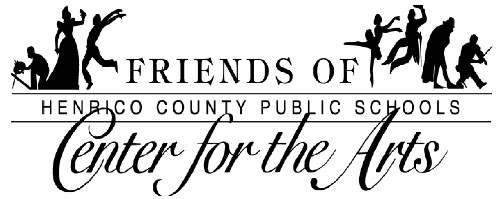 2019/2020 Curriculum Area ScholarshipTwo scholarships, in the amount of $750 each, are available for each Center for the Arts’ four Curriculum Areas to deserving CFA students who will be enrolled in an arts-related course of study in a qualified college or university setting. To be eligible for consideration for this scholarship, two Application Components are required:a Personal Statement, described belowthe Student Identification Form, attachedThe completed Application packet must be submitted or postmarked by Friday, May 1, 2020.  Your application will be judged on content, including quality of writing and completeness of response to each prompt.  You may submit the application in the following ways: Print out the forms. Complete, scan and email them to friendsofcfa@gmail.com.  ORComplete the Student ID form and personal statement in Word format and email those files to friendsofcfa@gmail.comORPrint out the forms, complete and mail them to the following address. Must be postmarked by May 1, 2020:FCFA ScholarshipAttn: Megan Carter4013 Riverplace TerrGlen Allen, VA 23059Personal StatementApplicant must prepare a personal statement of no more than 500 words which addresses each of the following topics:Your goals for higher educationYour career or vocational goalsYour areas of strength and/or growth in your arts fieldYour comments on the personal benefits of the educational experiences you received while enrolled in CFA.Submit this essay on a separate sheet of paper.Student Identification FormFill in all information.  *Areas left blank will disqualify the application.*Name __________________________________________	Home Phone ___________________Address ________________________________________	Cell Phone _____________________City ____________________________________________	Zip ___________________________Email Address__________________________________________________________________Discipline at CFA _________________________	Number of years in CFA______GPA _______Name of College/University _______________________________________________________Address _______________________________________________________________________City _______________________________________	State _______	Zip _______________Registrar’s Office Number ________________________________________________________Registrar’s Email ________________________________________________________________Declared major or minor: _________________________________________________________If your college does not permit you to declare a major during your Freshman year, please indicate this and list your intended major/minor.  Honors and accomplishments while enrolled in CFA (e.g., regional selection, lead role, Honor societies, published work).  These may be extracurricular, as well as those occurring at school, including but not limited to academic and arts-related accomplishments. List in the order of importance to you.  Attach an additional sheet if necessary.Honor/Accomplishment							Year______________________________________________________		_______________________________________________________________________		_______________________________________________________________________		_______________________________________________________________________		_______________________________________________________________________		_________________